Rental ReportSeptember quarter 2019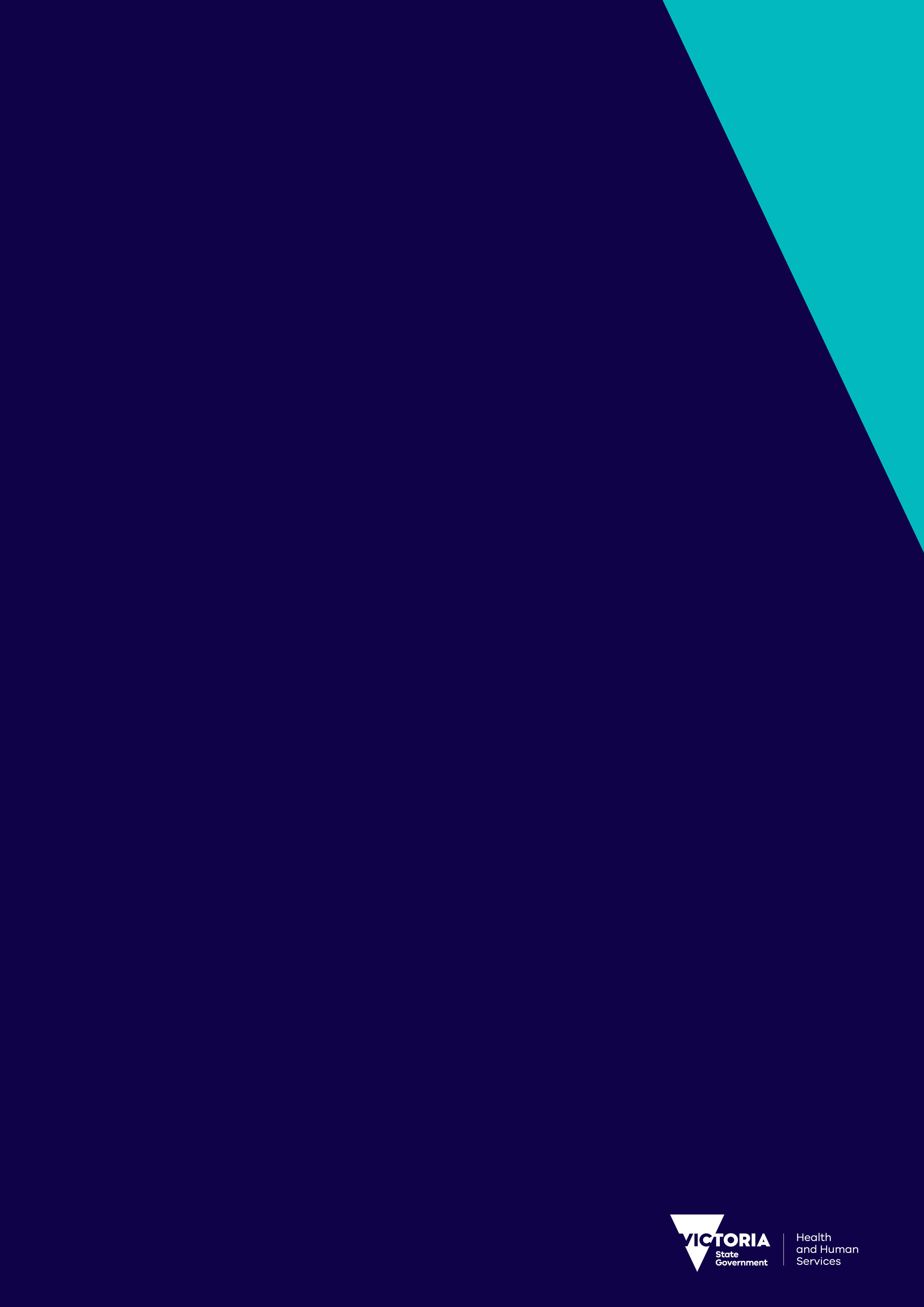 Rental ReportSeptember quarter 2019ContentsList of tables	3List of figures	3Overview	4Trends in rents	4New Lettings	4Active bonds	4Turnover	4Investor lending	4Vacancy rates	4Rental Affordability	5Current Rents	6Rent Indices	6Metropolitan Rent Index	6Regional Rent Index	7Median rents by region	7Median rents by major property types	8Moving annual median rents by suburb or town	8Where are median rents highest? Where are median rents lowest?	11Rental availability	11New Lettings	12Active Bonds	13Turnover and length of tenancy	16Investor finance	17Vacancy Rate	18Rental Market Affordability	19Overall trends	19Trends by household type	20Trends by region	20Trends by Local Government Area	20Notes	21List of tablesTable 1: Median rents and rent indices	6Table 2: Median rents by statistical region	7Table 3: Median rents by major property types	8Table 4: Highest and lowest moving annual median rents in metropolitan Melbourne and regional Victoria	11Table 5: New lettings for metropolitan Melbourne, regional Victoria and Victoria	12Table 6: New lettings for statistical regions Victoria	12Table 7: Turnover and tenancy duration	16Table 8: Median tenancy duration and turnover by dwelling size	16Table 9: Rental affordability by indicative households on Centrelink incomes	20Table 10: Affordable lettings for indicative households on Centrelink incomes	21Table 11: Moving annual median rents for suburbs/town by major property type	21Table 12: Median rents for local government areas by DHS region, by major property type	21Table 13: Affordable lettings for Local Government Areas	21Table 14: Active bonds by local government area	21List of figuresFigure 1: Metropolitan Rent Index and Regional Rent Index - annual percentage change	6Figure 2: Moving annual median rents by suburb for two-bedroom flats, Metropolitan Melbourne	9Figure 3: Moving annual median rents by suburb for three-bedroom houses, Metropolitan Melbourne	9Figure 4: Total active residential bonds, Victoria - annual percentage change	13Figure 5: Number of active bonds (Metropolitan Melbourne and Regional Victoria)	14Figure 6: Lending to household investors in residential housing, Victoria ($2019 September)	17Figure 7: Rental vacancy rate	18Figure 8: Affordable rentals as percent of all rentals	19Figure 9: Affordable dwellings (Metropolitan Melbourne and Regional Victoria)	21The Rental Report provides key statistics on the private rental market in Victoria. The major source for the statistics presented in the Rental Report is the Residential Tenancies Bond Authority which collects data on all rental bonds lodged under the Residential Tenancies Act 1997 (Vic).OverviewTrends in rentsThe Melbourne Rent Index (MRI) decreased by 0.7 per cent in the September quarter, the first quarterly decrease since September 2013. In the twelve months to September 2019, the MRI increased by 0.9 per cent. This annual rate of increase is below that in the twelve months to September 2018 (3.2%) and below the long term average annual increase (over the past ten years) (2.9%). The Regional Rent Index (RRI) increased by 0.7 per cent in the September quarter. In the twelve months to September 2019, the RRI increased by 5.2 per cent. This annual rate of increase is above that in the twelve months to September 2018 (3.7%) and above the long-term average annual increase (3.6%).Rent Indices at a glance* Percentage change figures are calculated from relevant Rent IndexNew LettingsAcross the state, the total number of new lettings this quarter was 56,463, a decrease of 3.9 per cent since the September quarter 2018. In metropolitan Melbourne the number of new lettings has decreased by 3.1 per cent since the September quarter 2018. In regional Victoria the number of new lettings has decreased by 7.7 per cent since the September quarter 2018. Metropolitan Melbourne accounted for 82.7 per cent of all new lettings in Victoria.Active bondsAt the end of the September quarter 2019, the total number of active bonds held in Victoria was 620,766, an increase of 2.1 per cent on the size of the rental market in the same quarter of 2018. This is the lowest moving annual increase in active bonds since the March quarter 2003. The average annual growth in the rental market over the last ten years is 5.3 per cent.TurnoverThe quarterly turnover rate for metropolitan Melbourne was 8.7 per cent, higher than the rate in the September quarter 2018 (8.6%). The quarterly turnover rate in regional Victoria was 8.7 per cent, also higher than the rate in the September quarter 2018 (8.6%).Investor lendingLending to residential property investors in Victoria was $6.683 billion in the September quarter 2019, 10.1 per cent lower than in the September quarter 2018.Vacancy ratesThe metropolitan trend vacancy rate for September 2019 was 2.2 per cent, the same as in June 2019, but higher than that in September 2018 (2.1%). The regional trend vacancy rate for September 2019 was 1.6 per cent, compared with 1.4 per cent for June 2019 and 1.3 per cent for September 2018.Rental AffordabilityThe proportion of all new lettings that were affordable across the state increased to 14.0 per cent in the September quarter, compared with 13.2 per cent in the June quarter 2019 and 13.9 per cent in the September quarter 2018.In Metropolitan Melbourne, the proportion of affordable new lettings increased to 7.2 per cent in the September quarter 2019, compared with 5.8 per cent in the June quarter 2019 and 5.6 per cent in the September quarter 2018.In Regional Victoria, the proportion of affordable rental lettings increased to 46.2 per cent in the September quarter 2019, compared with 44.6 per cent in the June quarter 2019 and 51.7 per cent in the September quarter 2018.Current RentsRent IndicesTable 1 shows median rents, rent indices and changes in the rent indices at September 2019. The Metropolitan Rent Index (MRI) decreased by 0.7 per cent in the September quarter. The median rent for Melbourne remained stable on $420 per week. The Regional Rent Index (RRI) increased by 0.7 per cent in the September quarter and the median rent for Regional Victoria remained stable on $320 per week. The Rent Indices are a better measure of changes in rents over time than the simple median price measure because the indices control for changes from quarter to quarter in the share of new lettings between both geographic areas and property types. (Median rents represent the mid-point in the distribution of all rents with fifty per cent of rents at or above the median and fifty per cent at or below the median. A number of properties on the median rent can disguise overall changes in rents over time.)Table 1: Median rents and rent indices * Percentage change figures are calculated from relevant Rent IndexFigure 1 shows the annual percentage change in the Metropolitan Rent Index and the Regional Rent Index over the past 10 years.Figure 1: Metropolitan Rent Index and Regional Rent Index - annual percentage changeMetropolitan Rent IndexThe annual increase of 0.9 per cent in the MRI to the September quarter 2019 is below that of a year ago (3.2%).The annual change in the MRI is also below the long term (10 years) average of 2.9 per cent.In the September quarter, the MRI decreased by 0.7 per cent, the first quarterly decrease since September 2013. This decrease compares with a 0.3 per cent increase in the previous quarter and a 0.2 per cent increase in the September quarter last year. Regional Rent IndexThe annual increase of 5.2 per cent in the RRI to the September quarter 2019 is above that of a year ago (3.7%) and above the long term average increase of 3.6 per cent. In the September quarter, the RRI increased by 0.7 per cent compared with a 0.1 per cent increase in the last quarter and a 0.9 per cent increase in the September quarter last year.Median rents by regionTable 2 shows the median rents for new lettings in the September quarter 2019 for 14 statistical regions in Victoria (9 in metropolitan Melbourne and 5 in regional Victoria). In metropolitan Melbourne, median rents ranged from $375 per week for South Eastern Melbourne to $490 per week for Inner Melbourne. In regional Victoria, median rents ranged from $295 per week for Gippsland to $360 per week for Barwon-South West. In the September quarter, the median rent in Metropolitan Melbourne remained steady in all regions except for decreases in Inner Melbourne (-2.0%) and South Eastern Melbourne (-1.3%). In regional Victoria, the median rent increased in Goulburn-Ovens-Murray (3.3%), Loddon-Mallee (1.6%) and Central Highlands-Wimmera (3.3%), remained steady in Barwon-South West and decreased in Gippsland (-1.7%).Table 2: Median rents by statistical region* Percentage change figures are calculated from median rents in the regionOver the 12 months to the September quarter, the median rent in metropolitan Melbourne increased in Inner Melbourne (2.1%), Inner Eastern Melbourne (2.2%), Southern Melbourne (3.2%), Outer Eastern Melbourne (2.5%) and Mornington Peninsula (2.6%) but remained steady in Western Melbourne, North Western Melbourne, North Eastern Melbourne and South Eastern Melbourne. In regional Victoria, the median rent increased in all regions, ranging from 3.3 per cent in Loddon-Mallee and Central Highlands-Wimmera to 5.9 per cent in Barwon-South West. Median rents by major property typesTable 3 provides the median rents for new lettings in the September quarter 2019 for the six major property types for metropolitan Melbourne and regional Victoria as well as the quarterly and annual change in the relevant Rent Index for each property type. In metropolitan Melbourne, the highest median rent is for three-bedroom flats ($470 per week). The lowest median rent is for one-bedroom flats ($380 per week). In the September quarter, the Rent Index has remained steady for two-bedroom flats and decreased for one-bedroom flats (-1.3%), three-bedroom flats (-0.2%), two-bedroom houses (-0.5%), three-bedroom houses (-1.3%) and four-bedroom houses (-0.1%). Over the twelve months to the September quarter, the property type Rent Index in metropolitan Melbourne increased for all property types except for one-bedroom flats (0.0%) and three-bedroom houses (-0.2%). Increases ranged from 0.8 per cent for two-bedroom houses to 5.3 per cent for three-bedroom flats. In regional Victoria, the highest median rent is for four-bedroom houses ($400 per week). The lowest median rent is for one-bedroom flats ($195 per week). In the September quarter, the Rent Index increased for all property types except for two-bedroom flats (0.0%) and three-bedroom houses (-0.4%). Increases ranged from 1.9 per cent for four-bedroom houses to 3.4 per cent for three-bedroom flats. Over the twelve months to the September quarter, the property type Rent Index increased for all property types, ranging from 2.0 per cent for two-bedroom flats to 7.9 per cent for one-bedroom flats.Note: The metropolitan Melbourne medians reflect the geographic distribution of different property types. Houses tend to be the dominant rental property type in outer metropolitan areas, whereas flats are more prevalent in areas closer to the centre of Melbourne.Table 3: Median rents by major property types * Percentage change figures are calculated from relevant Rent IndexMoving annual median rents by suburb or townTable 11 shows the moving annual median rents for suburbs and towns across Victoria by major property type. (Note that the medians in Table 11 are moving annual medians, not quarterly medians, and that the annual percentage change is calculated from these moving annual medians.) Figure 2 and Figure 3 show the moving annual median rents in metropolitan Melbourne for two-bedroom flats and for three-bedroom houses, respectively. They show the pattern of concentration of the highest median rents in Inner Melbourne, large portions of Inner Eastern Melbourne and Southern Melbourne and the inner parts of North Western Melbourne and North Eastern Melbourne.Figure 2: Moving annual median rents by suburb for two-bedroom flats, Metropolitan Melbourne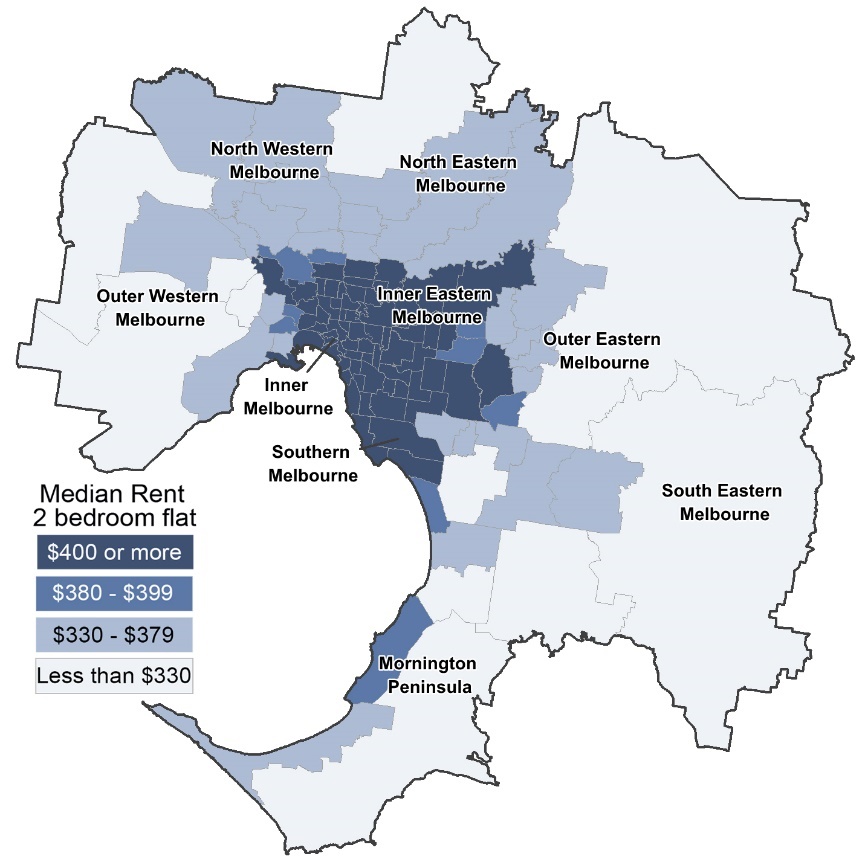 Figure 3: Moving annual median rents by suburb for three-bedroom houses, Metropolitan Melbourne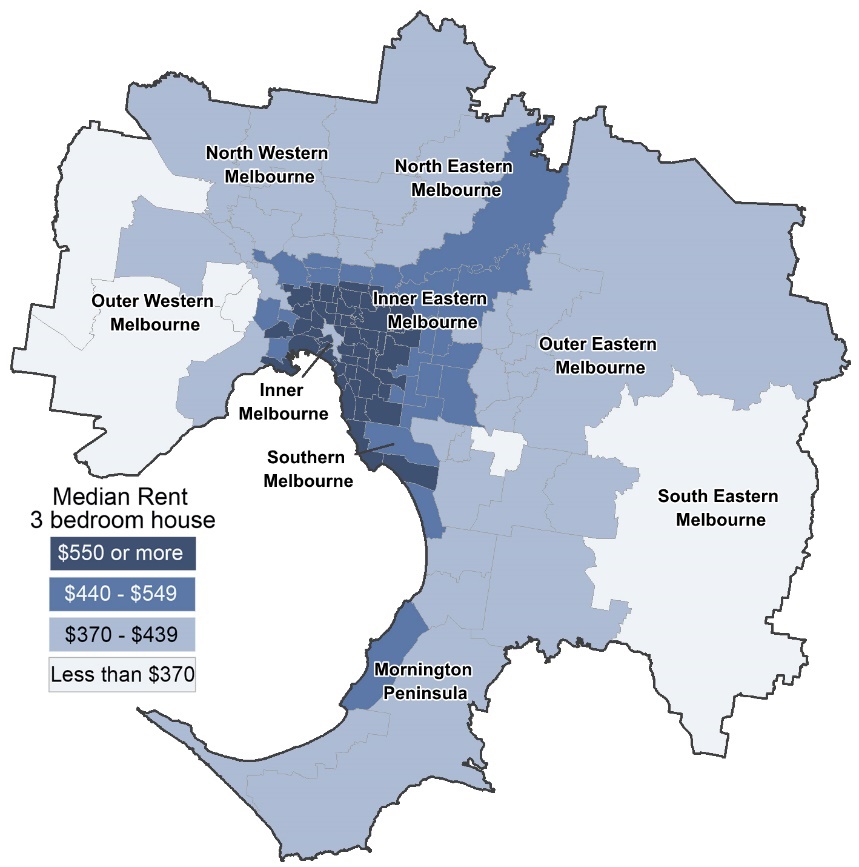 For two-bedroom flats in metropolitan Melbourne, the suburbs with the highest increases in moving annual median rent to the September quarter were Malvern East (12.6%), Moonee Ponds-Ascot Vale (10.0%), Williamstown (8.5%), Wantirna-Scoresby (6.7%) and Fitzroy North-Clifton Hill (6.1%). Moving annual median rents decreased in Brighton East (-2.2%), Armadale (-2.0%), Northcote (-2.0%), Carlton North (-1.6%) and Fairfield-Alphington (-1.1%) and remained steady in twenty-one suburbs: Albert Park-Middle Park-West St Kilda, Aspendale-Chelsea-Carrum, Bayswater, Box Hill, Burwood-Ashburton, Coburg-Pascoe Vale South, Cranbourne, Eltham-Research-Montmorency, Fitzroy, Footscray, Frankston, Gladstone Park-Tullamarine, Hastings-Flinders, Mentone-Parkdale-Mordialloc, North Melbourne-West Melbourne, Prahran-Windsor, Richmond-Burnley, Seaford-Carrum Downs, St Albans-Deer Park, Toorak and Yarra Ranges.For two-bedroom flats in regional Victoria, the towns with the highest increases in moving annual median rents to the September quarter were Hamilton (22.1%), Portland (15.4%), Horsham (9.5%), Echuca (8.0%), Lara (6.9%) and Seymour (6.9%) and remained steady in four towns: Mount Clear-Buninyong, Golden Square-Kangaroo Flat, Sale-Maffra and Swan Hill.For three-bedroom houses in metropolitan Melbourne, the suburbs with the highest increases in moving annual median rents to the September quarter were South Melbourne (10.5%), Fitzroy (9.8%), Hawthorn (9.1%), Malvern (9.1%), Flemington-Kensington (8.3%), East Brunswick (7.7%) and Port Melbourne (7.5%). Moving annual median rents decreased in Toorak (-13.2%), Keilor (-8.9%), Elwood (-8.6%), Bulleen-Templestowe-Doncaster (-4.2%), East Hawthorn (-3.6%), Brighton (-2.7%), Williamstown (-2.3%), Rowville (-2.3%), Prahran-Windsor (-1.9%), Preston (-1.6%), Kew (-1.5%), Brighton East (-1.5%), St Kilda (-1.3%), Boronia (-1.3%), Berwick (-1.3%), Eltham-Research-Montmorency (-1.1%) and Carlton-Parkville (-0.6%). It remained steady in twenty-two suburbs: Albert Park-Middle Park-West St Kilda, Balwyn, Bayswater, Bentleigh, Blackburn, Brunswick, Burwood-Ashburton, Canterbury-Surrey Hills-Mont Albert, Coburg-Pascoe Vale South, Collingwood-Abbotsford, Dandenong North-Endeavour Hills, Docklands, East St Kilda, Essendon, Fairfield-Alphington, Ferntree Gully, Keilor East-Avondale Heights, Northcote, Pakenham, Sydenham, Wantirna-Scoresby and Werribee-Hoppers Crossing.For three-bedroom houses in regional Victoria, the towns with the highest increases in moving annual median rents to the September quarter were Benalla (14.3%), Swan Hill (11.1%), Wangaratta (8.5%), Moe-Newborough (8.0%) and Portland (7.7%). The moving annual median rent remained steady in two towns: Lara and Torquay.Where are median rents highest? Where are median rents lowest?Table 4 provides the highest and lowest median rents for metropolitan Melbourne and regional Victoria.Table 4: Highest and lowest moving annual median rents in metropolitan Melbourne and
regional VictoriaRental availabilityNew LettingsThe number of new lettings provides an indicator of the overall availability of rental housing for a specific period. A new letting can result from two main sources: turnover in existing rental housing or new additions to the stock of rental housing.Table 5 shows the total number of new rental lettings for the September quarter 2019. Across the state the total number of new lettings was 56,463, a decrease of 3.9 per cent on the same quarter of 2018. In Metropolitan Melbourne, new lettings decreased by 3.1 per cent on the same quarter of last year and in regional Victoria they decreased by 7.7 per cent. Metropolitan Melbourne accounted for 82.7 per cent of all new lettings in Victoria.Table 5: New lettings for metropolitan Melbourne, regional Victoria and Victoria Table 6 lists the total number of new lettings across each of the 14 statistical regions. In the twelve months to September quarter 2019, the number of new lettings has decreased in all metropolitan regions except Western Melbourne where it increased by 1.6 per cent. Decreases ranged from a decrease of 0.3 per cent in the North Eastern Melbourne region to 6.4 per cent in the South Eastern Melbourne region. In regional Victoria, the number of new lettings has decreased in all regions over the past twelve months, ranging from a decrease of 2.1 per cent in the Barwon-South West region to a decrease of 14.8 per cent in the Gippsland region. Table 6: New lettings for statistical regions Victoria Active BondsThe number of active bonds provides an indicator of the total stock of rental housing, based on the total number of bonds held by the RTBA at a given point in time. At the end of the September quarter 2019, the total number of active bonds held in Victoria was 620,766, an increase of 2.1 per cent on the size of the rental market in the same quarter of 2018. This is the lowest moving annual increase in active bonds since the March quarter 2003. The average annual growth in the rental market over the last ten years is 5.3 per cent. In metropolitan Melbourne active bonds increased by 2.7 per cent whereas they decreased by 0.3 per cent in regional Victoria, the first decrease since the December quarter 2001. Figure 4 shows trends in active bonds for the past five years. The moving annual increase in active bonds each quarter has dropped dramatically over the past 2 years from an annual increase of 5.5% in the June quarter 2017 to the 2.1% in the current quarter. The annual increase reached a high of 7.9 per cent in the June quarter 2012. The average annual increase in the number active bonds over the past 5 years is 4.5 per cent. Figure 4: Total active residential bonds, Victoria - annual percentage changeTable 14 below shows the number of active bonds for each local government area in the September quarter 2019 and, the change in active bonds in the past twelve months and over the past five years. The largest numbers of active bonds in metropolitan Melbourne are in the municipalities of Melbourne (54,461 - 10.8% of metropolitan Melbourne bonds), Moreland (25,669 – 5.1%), Wyndham (23,828 - 4.7%), Stonnington (23,405 - 4.6%), Glen Eira (22,559 - 4.5%), Casey (21,712 - 4.3%), Port Phillip (21,680 - 4.3%) and Boroondara (20,548 - 4.1%). Over the five-year period to the September quarter 2019, the highest increases have been mainly in municipalities on the fringe of metropolitan Melbourne. The highest increases were in Wyndham (48.2%), Melbourne (47.0%), Melton (46.0%), Hume (44.8%), Casey (44.6%), Manningham (38.5%), Whittlesea (36.4%) and Cardinia (36.0%). The lowest increases have been in the municipalities of Port Phillip (3.3%), Mornington Peninsula (4.8%), Frankston (9.4%), Yarra Ranges (11.6%) and Hobsons Bay (13.2%).The largest numbers of active bonds in regional Victoria are in the municipalities of Greater Geelong (23,319 – 20.3% of regional Victoria bonds), Ballarat (11,466 – 10.0%), Greater Bendigo (10,313 - 9.0%), Latrobe (6,172 - 5.4%), Greater Shepparton (5,265 - 4.6%) and Mildura (4,865 - 4.2%). Over the past five years, the highest increases have been in the municipalities of Buloke (24.2%), Greater Geelong (22.1%), Mitchell (21.3%), Surf Coast (21.0%), Baw Baw (20.1%) and Mansfield (19.7%). Over the past five years, the number of active bonds has decreased in Glenelg (-8.0%), Queenscliffe (-3.4%), Gannawarra (-2.6%), Swan Hill (-2.0%), Benalla (-1.7%), Southern Grampians (-1.7%), Towong (-1.5%), South Gippsland (-1.2%) and Murrindindi (-1.1%).Figure 5 illustrates the distribution of active bonds by suburb for metropolitan Melbourne and the distribution of active bonds by local government area for regional Victoria.Figure 5: Number of active bonds (Metropolitan Melbourne and Regional Victoria)Metropolitan Melbourne by suburb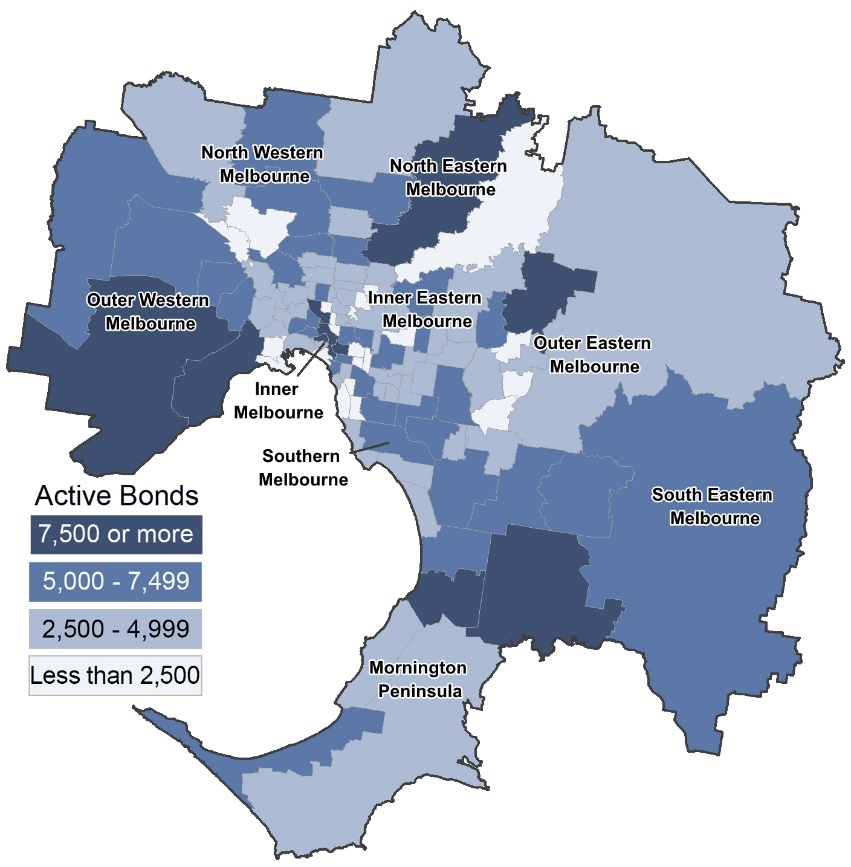 Regional Victoria by Local Government Area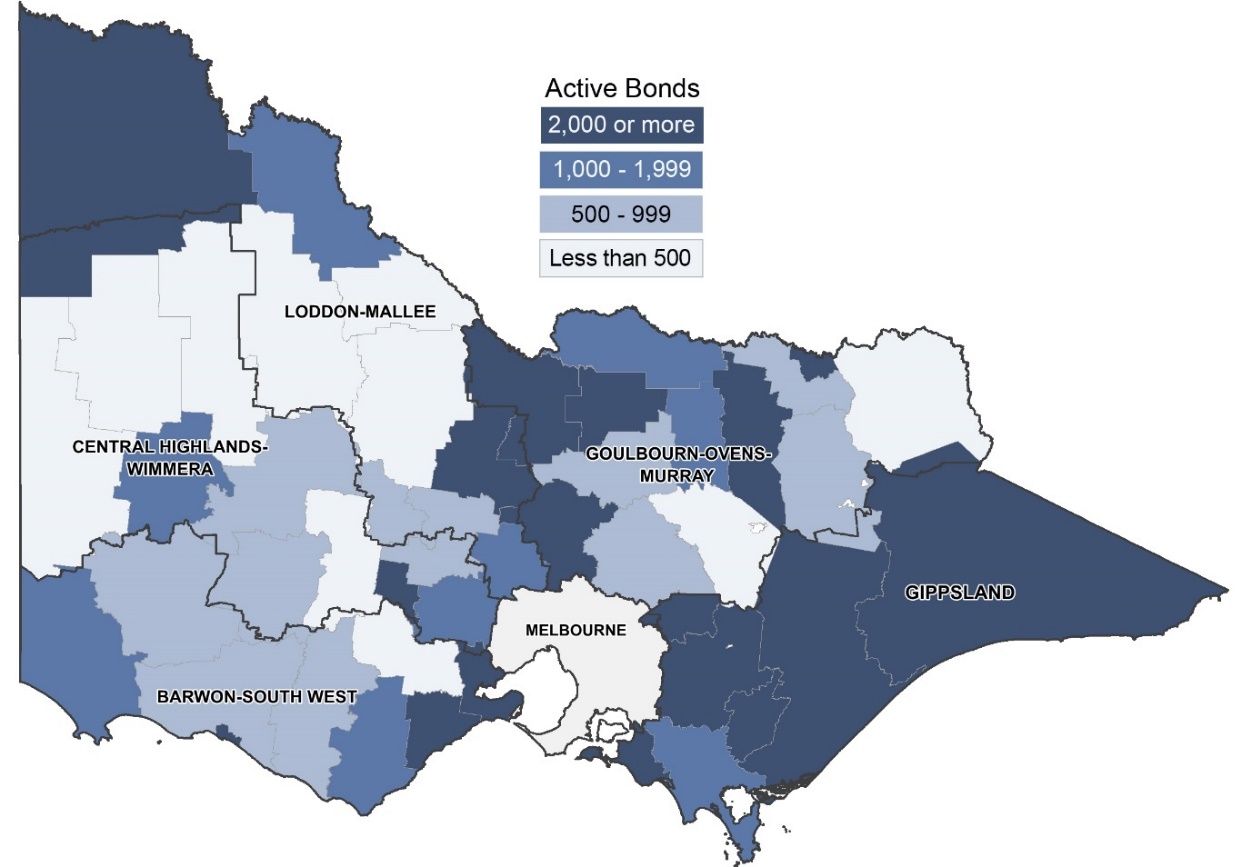 Turnover and length of tenancy The number of bond refunds in a quarter, if expressed as a percentage of all bonds held, can be used to provide an estimate of the ‘turnover rate’ in the rental market. The ‘turnover rate’ is an important indicator of the level of natural vacancies which are occurring in the market due to tenancies ending. Table 7 shows the turnover rate and, the median length of tenancy (based on bond refunds during the quarter) for both metropolitan Melbourne and regional Victoria. For the September quarter 2019, the quarterly turnover rate for metropolitan Melbourne was 8.7 per cent (that is, 8.7 per cent of all bonds were refunded in the quarter), compared to 8.6 per cent a year earlier. The turnover rate in regional Victoria for the September quarter 2019 was 8.7 per cent, compared to 8.6 per cent in the same quarter last year.The median length of tenancy for bonds refunded in the September quarter 2019 was 20 months for metropolitan Melbourne and 18 months for regional Victoria.Table 7: Turnover and tenancy durationNotes:1. Turnover rate is the number of bond refunds (moving annual total) as % of total active bonds.2. Median tenancy duration (months) is the period from bond lodgement date to bond claim date for refunds in that quarter.Table 8 shows the median length of tenancy and turnover by dwelling size for both metropolitan Melbourne and regional Victoria. In metropolitan Melbourne one-bedroom dwellings have the lowest median length of tenancy (14 months) and the highest turnover rates (12.4%). In regional Victoria, one-bedroom dwellings have the lowest median length of tenancy (17 months) and four-bedroom plus dwellings have the highest turnover rate higher (9.3%).Table 8: Median tenancy duration and turnover by dwelling size Investor financeLoan approvals for the purchase or construction of dwellings by households for purposes of investment (not owner-occupation) provide a measure of investor activity levels in the Victorian housing market. Figure 6 presents a summary of lending for housing investment in Victoria over the past five years.In the September quarter 2019, the lending to investors in Victoria was $6.683 billion which was 26.4 per cent of the total lending for the purchase or construction of dwellings. Lending to investors was 9.8 per cent higher than the level in the last quarter but 10.1 per cent lower than the level of lending in the same quarter of 2018.Figure 6: Lending to household investors in residential housing, Victoria ($2019 September)Notes:	(i) See note 6 below in the Notes for data sources and method.(ii) Figure 6 is not comparable with Figure 6 in editions of the Rental Report prior to the December quarter 2018. The Australian Bureau of Statistics has changed the way in which it reports housing finance for owner-occupation and investment purposes. It now no longer provides the sub-categories of lending to businesses for the purchase and construction of dwellings within the more general categories of lending for purchase of real property and lending for construction. (Over the past 10 years, lending to businesses for the purchase and construction of dwellings has averaged around 23% of total investment.) Thus, Figure 6 refers only to households investing in residential housing. Vacancy RateFigure 7 shows the trend vacancy rate over the past five years for metropolitan Melbourne and regional Victoria. The trend vacancy rate for metropolitan Melbourne in September 2019 was 2.2 per cent, the same as the rate in June 2019 but higher than the rate of 2.1 per cent in September 2018. The average vacancy rate for the four years from January 2000 to December 2004 was 3.8 per cent, for the seven years from January 2005 to December 2012 was 1.7 per cent and for the last two years has been 2.1 per cent. The trend vacancy rate reached its lowest point of 1.0 per cent in early 2008.The trend vacancy rate for Regional Victoria in September 2019 was 1.6 per cent, compared with a rate of 1.4 per cent in June 2019 and 1.3 per cent in September 2018. Figure 7: Rental vacancy rateRental Market AffordabilityThis section of the Rental Report provides a summary of the affordability of rental housing for lower income households in Victoria. The method used in this section measures the supply of affordable new lettings based on RTBA data. The affordability benchmark used is that no more than 30 per cent of gross income is spent on rent. Lower income households are defined as those receiving Centrelink incomes. Overall trendsIn the September quarter 2019, 14.0 per cent of all new lettings across the state were affordable to lower income households, compared with 13.2 per cent in the June quarter 2019 and 13.9 per cent in the September quarter 2018.Figure 8 shows the trend in these figures over the past five years for Victoria, metropolitan Melbourne and regional Victoria.Figure 8: Affordable rentals as percent of all rentalsIn the September quarter 2019, 7.2 per cent of all new lettings in metropolitan Melbourne were affordable to lower income households. This compares with a rate of 5.8 per cent in the previous quarter and 5.6 per cent in the same quarter of 2018. The availability of affordable housing has generally declined from a high in the September quarter 2005 (30.2% of dwellings) to a low of 4.7 per cent in the March quarter 2018, the lowest level since this series first began to be measured.In Regional Victoria, 46.2 per cent of all new lettings were affordable to lower income households. This compares with a rate of 44.6 per cent in the previous quarter and 51.7 per cent in the same quarter of 2018. The proportion of affordable dwellings has generally declined from a high of 88.2 per cent in the September quarter 2001 to a low of 44.6 per cent in the June quarter 2019, the lowest since this series first began to be measured. Trends by household typeIn metropolitan Melbourne, the availability of affordable rental lettings varies between different types of households. The rental affordability situation for different low-income households is summarised in Table 9. Due to a limited supply of affordable one-bedroom dwellings, low-income single person households face the most difficulties in accessing affordable rental housing. Across Melbourne, just 0.3 per cent of one-bedroom dwellings let in the September quarter were affordable to low-income singles. For a single parent with one child on Centrelink income, 1.3 per cent of two-bedroom dwellings across Melbourne were affordable. A couple on Newstart with two dependent children could afford 6.3 per cent of three-bedroom new lettings in Melbourne in the September quarter. A couple on Newstart with four dependent children could afford 29.6 per cent of four-bedroom new lettings in Melbourne in the September quarter. For larger families, the supply of affordable three and four-bedroom dwellings is better and reflects the predominantly outer suburban location of this size of dwelling.Table 9: Rental affordability by indicative households on Centrelink incomes Trends by regionTable 10 shows the availability of affordable lettings for each of the statistical regions of Victoria. In metropolitan Melbourne, Western Melbourne (22.7%) has the highest proportion of new lettings affordable to lower income households, with South Eastern Melbourne (17.7%) and Mornington Peninsula (8.4%) also having relatively high proportions. Western Melbourne has the highest number and proportion of three-bedroom lettings (438 or 14.7%) and four-bedroom lettings (1,119 or 49.1%). Inner Melbourne has the highest number (49) whereas Mornington Peninsula has the highest proportion (5.8%) of affordable two-bedroom lettings. Inner Melbourne (1.0%), Inner Eastern Melbourne (1.7%) and Southern Melbourne (1.9%) have the lowest proportions of affordable new lettings.In regional Victoria, Gippsland (61.6%) has the highest proportion of affordable new lettings while Barwon-South West (25.2%) has the lowest proportion. Trends by Local Government AreaTable 13 provides data on the number of new lettings affordable to households on Centrelink incomes for all Victorian Local Government Areas (LGA).Figures 9, drawn from Table 13, show the proportion of affordable dwellings in each local government area (LGA) across metropolitan Melbourne and regional Victoria. LGAs with the highest proportion of affordable dwellings in metropolitan Melbourne are Melton (39.7%), Wyndham (34.5%), Cardinia (32.8%), Casey (20.7%) and Nillumbik (17.8%). The LGAs with lowest proportion are Bayside, Boroondara, Port Phillip and Yarra (all with less than 1.0%) and, Glen Eira, Kingston, Manningham, Maribyrnong, Maroondah, Melbourne, Moonee Valley, Moreland and Whitehorse (all with less than 2.0%).The LGAs with the highest proportion of affordable dwellings in regional Victoria are Hindmarsh, Loddon, West Wimmera and Yarriambiack (all with 100% affordable) and, Buloke and Gannawarra (all with more than 90% affordable). The LGAs with the lowest proportion of affordable dwellings are Queenscliffe (0.0%), Surf Coast (3.4%), Macedon Ranges (5.1%), Mount Alexander (16.7%) and Greater Geelong (19.9%).Table 10: Affordable lettings for indicative households on Centrelink incomes(See Table 9 for indicative households) Figure 9: Affordable dwellings (Metropolitan Melbourne and Regional Victoria)Metropolitan Melbourne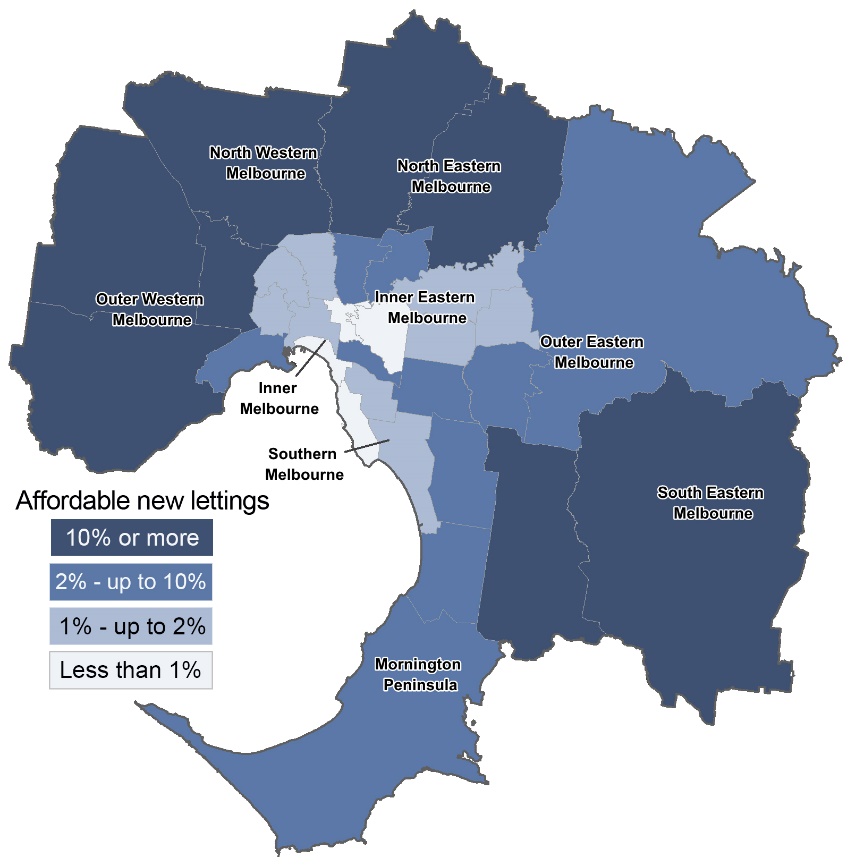 Regional Victoria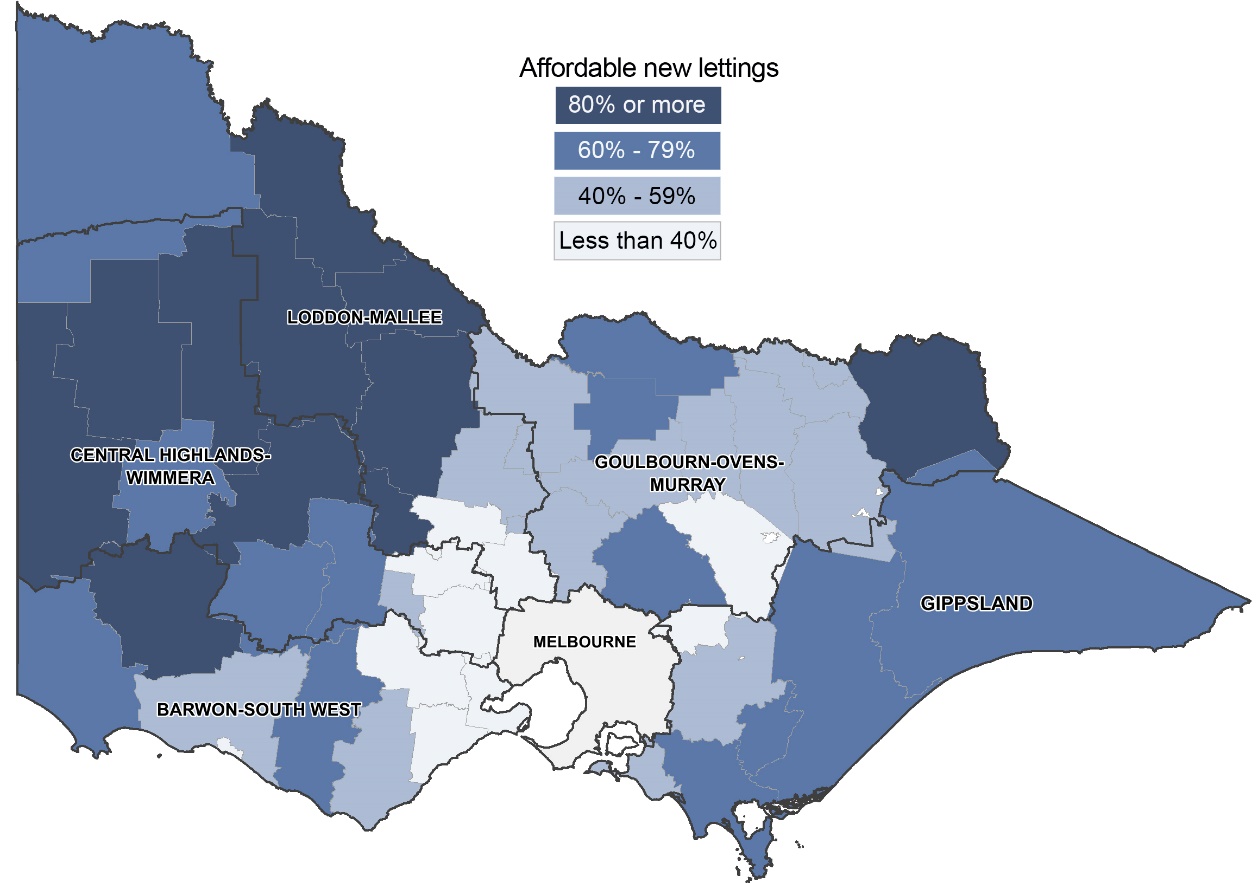 Table 11: Moving annual median rents for suburbs/town by major property typeTable 12: Median rents for local government areas by DHS region, by major property typeTable 13: Affordable lettings for Local Government Areas(See Note 8 on method)Table 14: Active bonds by local government areaNotes1. Major data sourceThe Rental Report provides the most accurate information on the private rental market in Victoria. The data come from records kept by the Residential Tenancies Bond Authority (RTBA). The RTBA is responsible for receiving, registering and refunding all bonds associated with private residential leases in Victoria.2. Rent indices methodology The Rent Indices have been developed because of strong seasonality in the rental data, especially in metropolitan areas. The share of new rental lettings, accounted for by different suburbs and/or property types, can show significant variation over the course of a typical year. A simple median price measure will tend to reflect those compositional shifts and be pushed higher or lower as a result. The method used to calculate the Rent Indices used in this report is based on the methodology proposed by Nalini Prasad and Anthony Richards in their paper ‘Measuring housing price growth — using stratification to improve median based measures’, Research Discussion Paper 2006–4, Reserve Bank of Australia.The method uses stratification to control for compositional change. Two variables have been used to stratify the RTBA data: geography (suburbs for metropolitan Melbourne and LGAs for regional Victoria) and dwelling type/size (the six major property types as used in Table 3). For each of the major property types, metropolitan suburbs were ranked by median weekly rent for the five year period 2002/03 to 2006/07. From this ranking 6 median rent based strata were derived for each property type, from least expensive to most expensive. The size of each strata was made, as far as possible, equal on the basis of the number of new lettings. This method yielded 36 strata for the metropolitan market. For regional Victoria the number of strata derived for each property type was 4, yielding a total of 24 strata. Median rents for each of the 60 strata were produced and the arithmetic mean of the strata medians for each property type calculated. To produce aggregate metropolitan and regional figures the six dwelling type means were then weighted together (based on the average number of new lettings for each property type over the past five years) and this aggregated mean converted to an index with June quarter 1999 = 100.A detailed methodology paper is available on request.Reviewing the strata for the Metropolitan Rent IndexIn the March 2009 Rental Report, the Metropolitan Rent Index (MRI) was adjusted resulting from a review of the strata on which it is based. Growth in many suburbs, predominantly on Melbourne’s fringe, along with shifts in stock composition, prompted this review of the strata. The strata were reviewed in line with the process outlined above but using the latest property and rental prices.To avoid a sudden shift in the indices due to this change, the new index was linked to the old index back to March 2009. The change has had a small but noticeable effect on the MRI over that time. In light of this change, MRI values viewed in editions of the Rental Report between March 2009 and December 2010 will differ from those cited in the current and future editions that relate to those earlier years. To re-reference the Metropolitan Rent Index (MRI) from the June quarter 1999 to the March quarter 2009 the index for the March quarter was divided by 100 (176.8/100 = 1.768) and all index numbers were subsequently adjusted by this figure. To then link the two index series the index number for June 2009 is the multiple of 100 and the ratio of the weighted median for June 2009 and the weighted median for March 2009 (the link period) (100 * $337/$335 = 100.6) which is then adjusted by the factor derived above (100.6*1.768 = 177.9). Note that this is equivalent to the simpler calculation of the multiple of the pre-review link period index and the ratio of the weighted median for June 2009 and the weighted median for March 2009 (176.8 * $337/$335 = 177.9).3. Median rentsThe rent figures included in the Rental Report are weekly median rents. Median rents represent the mid point in the distribution of all rents. Fifty per cent of rents are higher than the median and fifty per cent are below the median.4. Rental report geographyThe Rental Report presents statistics at four main geographic levels: 	Metropolitan Melbourne and Regional Victoria	Regions	Local Government Areas, and	Suburbs and townsThe Regions used for the Rental Report are derived from the Australian Bureau of Statistics (ABS) Australian Standard Geographical Classification (ASGC) Statistical Regions (ABS Ref 1216.0). There are fourteen statistical regions in Victoria (9 metropolitan and 5 regional). The Mornington Peninsula is a metropolitan region.Local Government Areas have been included because there are many administrative uses for housing market statistics, particularly in local government housing strategies (Tables 12 & 13).The suburbs and towns are derived from the Victorian Gazetted localities. Suburbs have been combined into synthetic suburbs where the distribution of rental properties is insufficient for regular statistical reporting of median rents for at least two-bedroom flats or three-bedroom houses. In combining suburbs, consideration was given to joining with adjacent suburbs of similar housing market characteristics (for example, Albert Park, Middle Park and West St Kilda have been combined into one). For towns, only those large enough to sustain regular statistical reporting have been included. 5. Tenancy duration and turnoverTenancy duration is measured (in months) from bond lodgement date to bond claim date for refunds made in the current quarter. The turnover rate is calculated based on bond refunds (moving annual total) as a percentage of total active bonds.  Median tenancy duration represents the midpoint in the distribution of all tenancies terminated in the quarter - fifty per cent of tenancies were longer than the median and fifty per cent shorter than the median.6. Investor financeFigure 6 on lending to household investors in residential housing in Victoria is constructed from the ABS series, 5601.0 - Lending to households and businesses. For household investor data, Table 16: Lending to households for investment dwellings including refinancing - Value of Commitments – Victoria (A85331259L). For owner-occupied housing data, Table 11: Lending to households for owner occupier dwellings including refinancing, by purpose and state and territory, value of commitments, original (Victoria) (A85331353J). The monthly values are smoothed to dampen random fluctuations using the Henderson 13 term moving average. These values are converted in current dollars using the Consumer Price Index.7. Vacancy rateThe rental vacancy rate is calculated monthly by the Real Estate Institute of Australia based on a survey of real estate agents and measures the proportion of all rental properties managed by agents which are unlet at a given point in time. The Vacancy Rate chart shows a smoothed vacancy rate using the Henderson 13 term moving average. The Henderson averages are calculated by the ABS as a form of weighted moving mean to dampen random fluctuations in the data and highlight the trend.8. Rental market affordability - methods usedFitting statutory income households to dwellings by bedroom numberThese calculations show the distribution of private rental properties in Victoria affordable to households on statutory incomes by bedroom number for newly leased properties during the current quarter. It shows the number of properties by region that were affordable for different bedroom numbers, and the proportion of that municipality’s stock of those properties. For example, if there are 100 one-bedroom properties deemed to be affordable in Port Phillip, and there are 1000 one-bedroom properties leased during that quarter, then the percentage of affordable one-bedroom properties in Port Phillip during the quarter will be 10.0 per cent. Calculating affordability – net rent methodThe assessment of affordable supply is based on the number of suitably-sized properties that are within 30 per cent of gross income for low-income households. The rental thresholds are taken from the household incomes for whom that number of bedrooms is a minimum and may have been rounded up to the nearest $5 increment. For one-bedroom properties, we have taken the income of singles on Newstart allowance; for two-bedroom properties, we have taken a single parent pensioner with one child aged under 5; for three-bedroom properties we have taken a couple on Newstart with two children; and for four-bedroom properties, we have taken a couple on Newstart with four children.The method used in these calculations assumes rent assistance is fully offset against the weekly rent by subtracting rent assistance from the rent and then calculating the resulting rent as a proportion of the Centrelink income. This is the net-rent method which treats rent assistance as a housing payment, not an income supplement. Other methods are available, such as used by the Australian Institute of Health and Welfare.9. Cells with no data Where tables have cells with no data (particularly Table 11 and Table 12), this is because we have limited the reporting of median rents to cells with at least 10 cases to report. A blank cell, therefore, means there may have been no lettings, or fewer than 10 for the year to that quarter (Table 11) or that quarter (Table 12).10. Spreadsheets Tables 1–14 are available for download in Excel format from the Department of Health and Human Services website: https://dhhs.vic.gov.au/publications/rental-reportPublished by the Department of Health and Human Services, Victorian Government, Australia.
September 2019© Copyright State of Victoria 2019This publication is copyright; no part may be reproduced by any process except in accordance with the provisions of the Copyright Act 1968. ISBN 978-0-7311-6446-2This document may also be downloaded from: https://dhhs.vic.gov.au/publications/rental-report Authorised by the State Government of Victoria, 50 Lonsdale Street, Melbourne.For further information about the Rental Report contact the Centre for Human Services Research and Evaluation. Email chsre@dhhs.vic.gov.au   Telephone enquiries: 03 9096 7045Median Rent
(per week)Quarterly Change*Annual
Change*Metropolitan Melbourne$420-0.7%0.9%Regional Victoria$3200.7%5.2%Victoria$400-0.5%1.4%Median Rent
(per week)Rent IndexQuarterly
Change*Annual
Change*Metropolitan Melbourne$420235.6-0.7%0.9%Regional Victoria$320237.50.7%5.2%Victoria$400233.5-0.5%1.4%RegionMedian RentQuarterly Change*Annual Change*Metropolitan MelbourneInner Melbourne$490-2.0%2.1%Inner Eastern Melbourne$4700.0%2.2%Southern Melbourne$4800.0%3.2%Western Melbourne$3800.0%0.0%North Western Melbourne$4000.0%0.0%North Eastern Melbourne$4000.0%0.0%Outer Eastern Melbourne$4100.0%2.5%South Eastern Melbourne$375-1.3%0.0%Mornington Peninsula$3900.0%2.6%Regional VictoriaBarwon-South West$3600.0%5.9%Gippsland$295-1.7%5.4%Goulburn-Ovens-Murray$3103.3%5.1%Loddon-Mallee$3101.6%3.3%Central Highlands-Wimmera$3103.3%3.3%Property TypeMedian RentQuarterly Change*Annual Change*Metropolitan
Melbourne1 Bed Flat$380-1.3%0.0%Metropolitan
Melbourne2 Bed Flat$4500.0%1.1%Metropolitan
Melbourne3 Bed Flat$470-0.2%5.3%Metropolitan
Melbourne2 Bed House$440-0.5%0.8%Metropolitan
Melbourne3 Bed House$400-1.3%-0.2%Metropolitan
Melbourne4 Bed House$430-0.1%1.5%Regional
Victoria1 Bed Flat$1952.7%7.9%Regional
Victoria2 Bed Flat$2600.0%2.0%Regional
Victoria3 Bed Flat$3403.4%6.3%Regional
Victoria2 Bed House$2802.0%6.7%Regional
Victoria3 Bed House$330-0.4%5.0%Regional
Victoria4 Bed House$4001.9%5.7%Where are median rents highest?Where are median rents highest?Where are median rents lowest?Where are median rents lowest?2-bedroom flatMetropolitan MelbourneDocklands$650Melton$280Port Melbourne$620Pakenham$300CBD-St Kilda Rd$600Cranbourne$310East Melbourne$600Dandenong$310Fitzroy$600Werribee-Hoppers Crossing$310Southbank$595Whittlesea$310Regional VictoriaTorquay$370Moe-Newborough$180Ocean Grove-Barwon Heads$348Morwell$192Newtown$328Benalla$220Belmont-Grovedale$320Mildura$220Geelong-Newcomb$320Portland$225North Geelong$3203-bedroom houseMetropolitan MelbourneToorak$998Melton$330Albert Park-Middle Park-West St Kilda$950Pakenham$350Armadale$925Werribee-Hoppers Crossing$350Fitzroy$900St Albans-Deer Park$355South Yarra$900Dandenong North-Endeavour Hills$360Brighton$895Sunshine$360Regional VictoriaTorquay$480Morwell$240Ocean Grove-Barwon Heads$420Hamilton$270Newtown$415Moe-Newborough$270Belmont-Grovedale$390Portland$280Herne Hill-Geelong West$390Horsham$288Lara$380Sale-Maffra$290North Geelong$360Sep-19Sep-18ChangeMetropolitan Melbourne46,69448,196-3.1%Regional Victoria9,76910,584-7.7%Victoria56,46358,780-3.9%RegionSep-19Sep-18ChangeMetropolitan MelbourneInner Melbourne12,58313,222-4.8%Inner Eastern Melbourne5,4975,711-3.7%Southern Melbourne4,0134,162-3.6%Western Melbourne7,0356,9211.6%North Western Melbourne4,5334,708-3.7%North Eastern Melbourne4,3134,327-0.3%Outer Eastern Melbourne2,2072,226-0.9%South Eastern Melbourne4,3414,640-6.4%Mornington Peninsula2,1722,279-4.7%Regional VictoriaBarwon-South West3,0043,070-2.1%Gippsland1,6741,965-14.8%Goulburn-Ovens-Murray1,8822,074-9.3%Loddon-Mallee1,6891,812-6.8%Central Highlands-Wimmera1,5201,663-8.6%Sep-19Sep-18Metropolitan MelbourneTurnover rate8.7%8.6%Median tenancy duration20 months19 monthsRegional VictoriaTurnover rate8.7%8.6%Median tenancy duration18 months18 monthsMetropolitan MelbourneMetropolitan MelbourneRegional VictoriaRegional VictoriaDuration
(months)TurnoverDuration
(months)Turnover1 bedroom1412.4%179.0%2 bedrooms218.8%198.2%3 bedrooms218.1%198.8%4+ bedrooms188.2%189.3%All properties208.7%198.7%Household typeSingles on NewstartSingle Parent with 1 childCouple on Newstart with
2 childrenCouple on Newstart with
4 childrenTotalAssumed property size1 bedroom2 bedroom3 bedroom4+ bedroomWeekly income
(net of RA)$278$582$804$1,019Affordable weekly rent$155$260$325$400Affordable rentals (number)Metropolitan271998992,2333,358Affordable rentals (number)Regional1131,1342,2231,0454,515Affordable rentals (number)State total1401,3333,1223,2787,873Affordable rentals
(% of total)Metropolitan0.3%1.3%6.3%29.6%7.2%Affordable rentals
(% of total)Regional17.4%47.5%47.7%50.6%46.2%Affordable rentals
(% of total)State total1.4%7.4%16.5%34.1%14.0%Region1 Bedroom1 Bedroom2 Bedroom2 Bedroom3 Bedroom3 Bedroom4+ Bedroom4+ BedroomTotalTotalRegion#%#%#%#%#%Inner Melbourne70.1%490.9%393.4%3014.6%1251.0%Inner Eastern Melbourne10.1%80.4%251.4%615.7%951.7%Southern Melbourne20.3%130.8%151.4%458.6%751.9%Western Melbourne30.8%342.4%43814.7%1,11949.1%1,59422.7%North Western Melbourne30.4%60.4%513.3%13722.2%1974.4%North Eastern Melbourne81.4%191.2%402.7%20628.7%2736.3%Outer Eastern Melbourne11.1%61.0%100.9%307.0%472.1%South Eastern Melbourne10.5%344.3%1899.3%54542.2%76917.7%Mornington Peninsula10.9%305.8%928.1%6015.3%1838.4%Metropolitan Melbourne270.3%1991.3%8996.3%2,23329.6%3,3587.2%Barwon-South West115.7%16323.3%37326.8%21029.4%75725.2%Gippsland2520.5%26562.8%52165.8%21965.0%1,03061.6%Goulburn-Ovens-Murray2017.2%30963.8%49355.3%24061.5%1,06256.4%Loddon-Mallee2824.6%21449.0%43052.1%17154.6%84349.9%Central Highlands-Wimmera2928.4%18353.2%40653.3%20565.7%82354.1%Regional Victoria11317.4%1,13447.5%2,22347.7%1,04550.6%4,51546.2%Victoria1401.4%1,3337.4%3,12216.5%3,27834.1%7,87314.0%Suburb/town1 Bed Flat1 Bed Flat1 Bed Flat2 Bed Flat2 Bed Flat2 Bed Flat2 Bed House2 Bed House2 Bed House3 Bed House3 Bed House3 Bed HouseSuburb/townCountMedianAnnual
% changeCountMedianAnnual
% changeCountMedianAnnual
% changeCountMedianAnnual
% changeInner MelbourneInner MelbourneInner MelbourneInner MelbourneInner MelbourneInner MelbourneInner MelbourneInner MelbourneInner MelbourneInner MelbourneInner MelbourneInner MelbourneInner MelbourneAlbert Park-Middle Park-West St Kilda232$3602.9%207$5000.0%123$6800.7%125$9500.0%Armadale215$3600.0%343$490-2.0%46$633-1.9%35$9252.8%Carlton North62$3705.7%98$480-1.6%73$5800.0%62$7854.7%Carlton-Parkville2,582$375-3.8%1,402$5505.8%71$6009.1%45$770-0.6%CBD-St Kilda Rd5,254$4402.3%4,662$6001.7%27$57032.9%---Collingwood-Abbotsford771$4153.8%743$5501.9%121$6152.5%81$7500.0%Docklands934$4704.4%1,176$6504.8%-----0.0%East Melbourne276$4205.0%211$6003.4%------East St Kilda477$3301.5%796$4453.5%62$6153.4%56$7500.0%Elwood473$3400.0%825$4702.2%24$6384.6%67$800-8.6%Fitzroy189$4252.4%189$6000.0%61$600-7.0%44$9009.8%Fitzroy North-Clifton Hill248$3704.2%283$5206.1%150$6204.2%137$7750.6%Flemington-Kensington387$3651.4%603$4304.9%179$5204.0%146$6508.3%North Melbourne-West Melbourne1,299$3900.0%872$5300.0%70$5756.5%66$7407.2%Port Melbourne265$4502.3%415$6203.3%112$6101.7%130$8607.5%Prahran-Windsor1,119$3602.9%766$5000.0%204$6301.1%142$795-1.9%Richmond-Burnley1,055$4102.5%928$5500.0%356$6203.3%278$7800.6%South Melbourne349$4201.2%420$5703.6%82$6050.8%66$87310.5%South Yarra1,618$4001.3%1,436$5701.8%114$6654.7%111$9001.4%Southbank1,181$4553.4%1,759$5952.6%------St Kilda1,364$3650.0%1,154$4951.0%47$5900.0%51$740-1.3%Toorak188$3502.9%300$4950.0%22$6480.0%42$998-13.2%Inner Melbourne - Total20,538$4102.5%19,588$5601.8%1,965$6000.0%1,711$8001.3%Inner Eastern MelbourneInner Eastern MelbourneInner Eastern MelbourneInner Eastern MelbourneInner Eastern MelbourneInner Eastern MelbourneInner Eastern MelbourneInner Eastern MelbourneInner Eastern MelbourneInner Eastern MelbourneInner Eastern MelbourneInner Eastern MelbourneInner Eastern MelbourneBalwyn64$3902.6%280$4433.5%33$4351.2%212$5500.0%Blackburn117$3602.9%212$4205.0%42$4105.1%250$4500.0%Box Hill515$280-5.1%997$4500.0%60$4000.0%322$4802.1%Bulleen-Templestowe-Doncaster190$3802.7%587$4502.3%41$4206.3%411$460-4.2%Burwood-Ashburton293$2456.5%251$4500.0%70$420-1.2%246$5000.0%Camberwell-Glen Iris279$3550.0%704$4551.1%67$500-6.2%224$6500.6%Canterbury-Surrey Hills-Mont Albert24$3956.8%307$4402.3%29$450-3.8%104$6500.0%Chadstone-Oakleigh100$375-1.3%325$4201.2%49$4202.4%218$4653.3%Clayton409$2903.6%705$4003.9%55$4106.5%218$4586.5%Doncaster East-Donvale32$3705.7%250$4283.6%16$4000.0%245$4601.5%East Hawthorn400$3701.4%476$4602.2%37$530-10.2%71$675-3.6%Glen Waverley-Mulgrave35$3702.8%182$4233.2%32$4256.3%670$4602.2%Hawthorn933$3201.6%784$4602.2%70$548-6.3%83$7809.1%Kew102$3830.8%485$4504.7%53$510-1.9%137$650-1.5%Mount Waverley30$3788.0%137$4202.9%24$4083.3%263$4904.3%Nunawading-Mitcham60$3382.4%300$3952.6%58$4003.1%238$4381.9%Vermont-Forest Hill-Burwood East22$37550.0%148$3901.3%39$4153.8%392$4502.3%Inner Eastern Melbourne - Total3,605$3353.1%7,130$4351.2%775$4301.2%4,304$4802.1%Southern MelbourneSouthern MelbourneSouthern MelbourneSouthern MelbourneSouthern MelbourneSouthern MelbourneSouthern MelbourneSouthern MelbourneSouthern MelbourneSouthern MelbourneSouthern MelbourneSouthern MelbourneSouthern MelbourneAspendale-Chelsea-Carrum59$280-9.7%497$3800.0%64$398-0.5%338$4620.4%Bentleigh216$3406.9%816$4501.1%110$4632.9%462$5500.0%Brighton86$4102.5%388$5501.3%33$590-4.8%123$895-2.7%Brighton East---61$450-2.2%32$5200.0%119$660-1.5%Carnegie354$3103.3%632$4502.3%31$48011.6%62$5907.3%Caulfield554$3051.7%934$4612.4%66$515-1.0%183$6904.5%Cheltenham151$3500.0%770$4201.2%74$4705.6%450$5402.9%Elsternwick214$3230.0%280$4704.4%17$520-5.5%41$7752.0%Hampton-Beaumaris150$3654.3%373$4904.3%49$5301.0%223$7401.4%Malvern129$3757.1%184$4804.3%24$6401.6%48$8739.1%Malvern East474$32514.0%476$49012.6%48$5086.9%151$6203.3%Mentone-Parkdale-Mordialloc253$3103.7%582$4000.0%40$4555.1%184$5501.9%Murrumbeena-Hughesdale262$3000.0%374$4403.5%35$4507.1%80$5401.9%Southern Melbourne - Total2,907$3203.2%6,367$4504.7%623$4802.1%2,464$5803.6%Outer Western MelbourneOuter Western MelbourneOuter Western MelbourneOuter Western MelbourneOuter Western MelbourneOuter Western MelbourneOuter Western MelbourneOuter Western MelbourneOuter Western MelbourneOuter Western MelbourneOuter Western MelbourneOuter Western MelbourneOuter Western MelbourneAltona89$285-1.7%616$3602.9%161$3600.0%1,445$3901.3%Footscray418$2751.9%462$3900.0%99$4500.0%137$5102.0%Keilor East-Avondale Heights188$3502.9%449$4102.5%49$380-5.0%381$4300.0%Melton32$324-1.2%109$2803.7%45$3009.1%1,051$3303.1%Newport-Spotswood55$3052.3%154$3733.6%93$4500.0%227$5404.2%St Albans-Deer Park63$2656.0%309$3200.0%61$3303.1%873$3551.4%Sunshine180$2452.1%284$3232.5%108$3406.3%571$3602.9%Sydenham---145$3602.9%44$3602.9%878$3900.0%Werribee-Hoppers Crossing50$2900.0%552$3101.6%165$3201.6%2,698$3500.0%West Footscray179$2703.8%384$3702.8%117$4007.2%319$4404.8%Williamstown63$3607.5%162$4238.5%63$5106.3%130$635-2.3%Yarraville-Seddon150$3000.0%280$3901.8%214$5004.2%308$5530.5%Outer Western Melbourne - Total1,471$2903.6%3,906$3501.4%1,219$380-2.1%9,018$3701.4%North Western MelbourneNorth Western MelbourneNorth Western MelbourneNorth Western MelbourneNorth Western MelbourneNorth Western MelbourneNorth Western MelbourneNorth Western MelbourneNorth Western MelbourneNorth Western MelbourneNorth Western MelbourneNorth Western MelbourneNorth Western MelbourneBroadmeadows-Roxburgh Park47$2653.9%219$3451.5%72$3482.4%699$3702.8%Brunswick520$3600.0%684$4602.2%226$5300.0%196$6800.0%Coburg-Pascoe Vale South171$3303.1%376$4000.0%172$4500.0%359$5400.0%Craigieburn---110$3320.6%104$3402.1%865$3802.7%East Brunswick437$3851.3%513$4903.6%82$5401.9%85$7007.7%Essendon394$3406.3%854$3952.6%126$4102.5%342$4700.0%Gladstone Park-Tullamarine29$27011.1%133$3400.0%22$3502.9%235$4005.3%Keilor---------21$410-8.9%Moonee Ponds-Ascot Vale532$36020.0%599$44010.0%158$493-1.4%233$5901.7%Oak Park-Glenroy-Fawkner74$2903.6%617$3702.8%117$3702.8%481$4153.8%Pascoe Vale-Coburg North61$25016.3%419$3901.3%107$4000.0%197$4806.7%Sunbury---104$3301.5%29$3406.3%371$3702.8%West Brunswick352$3103.3%437$4002.6%52$5000.0%89$6001.7%North Western Melbourne - Total2,634$3485.5%5,067$4002.6%1,268$437-0.7%4,173$4001.3%North Eastern MelbourneNorth Eastern MelbourneNorth Eastern MelbourneNorth Eastern MelbourneNorth Eastern MelbourneNorth Eastern MelbourneNorth Eastern MelbourneNorth Eastern MelbourneNorth Eastern MelbourneNorth Eastern MelbourneNorth Eastern MelbourneNorth Eastern MelbourneNorth Eastern MelbourneBundoora-Greensborough-Hurstbridge277$3001.7%567$3702.8%133$3651.4%970$4153.8%Eltham-Research-Montmorency21$32011.1%111$3750.0%34$4000.0%191$455-1.1%Fairfield-Alphington196$3000.0%235$440-1.1%50$5306.0%101$6500.0%Heidelberg-Heidelberg West90$340-2.9%427$4001.3%140$3802.7%300$4504.7%Ivanhoe-Ivanhoe East124$370-2.6%275$4353.6%36$4608.2%98$5800.9%Mill Park-Epping52$3003.4%268$3403.0%89$3451.5%828$3802.7%Northcote364$3502.9%365$480-2.0%154$5801.8%188$6800.0%Preston285$3403.0%560$4102.5%154$4504.7%280$490-1.6%Reservoir205$3103.3%808$3602.9%197$3702.8%458$4102.5%Thomastown-Lalor31$3000.0%284$3403.0%51$3451.5%455$3701.4%Thornbury302$3103.3%346$4102.5%81$5200.0%140$6406.7%Whittlesea---46$3103.3%42$3251.6%377$3701.4%North Eastern Melbourne - Total1,957$3203.2%4,292$3801.3%1,161$4002.6%4,386$4000.0%Outer Eastern MelbourneOuter Eastern MelbourneOuter Eastern MelbourneOuter Eastern MelbourneOuter Eastern MelbourneOuter Eastern MelbourneOuter Eastern MelbourneOuter Eastern MelbourneOuter Eastern MelbourneOuter Eastern MelbourneOuter Eastern MelbourneOuter Eastern MelbourneOuter Eastern MelbourneBayswater---215$3500.0%28$3552.9%212$4000.0%Boronia27$3001.7%231$3651.4%45$3501.4%229$395-1.3%Croydon-Lilydale64$2802.6%477$3654.3%125$3700.0%950$4202.4%Ferntree Gully---117$3705.7%16$3506.1%269$4000.0%Ringwood73$34515.8%660$3754.2%79$3802.7%365$4251.2%Rowville13$300-14.3%64$3904.0%---224$420-2.3%Wantirna-Scoresby50$340-1.4%129$4006.7%28$3931.3%437$4200.0%Yarra Ranges56$2604.0%76$3200.0%120$3502.9%422$4001.3%Outer Eastern Melbourne - Total295$3005.3%1,969$3704.2%449$3651.4%3,108$4151.2%South Eastern MelbourneSouth Eastern MelbourneSouth Eastern MelbourneSouth Eastern MelbourneSouth Eastern MelbourneSouth Eastern MelbourneSouth Eastern MelbourneSouth Eastern MelbourneSouth Eastern MelbourneSouth Eastern MelbourneSouth Eastern MelbourneSouth Eastern MelbourneSouth Eastern MelbourneBerwick20$32039.1%92$3401.5%62$330-2.9%733$375-1.3%Cranbourne42$2801.8%172$3100.0%86$3304.8%1,453$3701.4%Dandenong180$2604.0%765$3103.3%61$3506.1%417$3953.7%Dandenong North-Endeavour Hills59$2602.0%238$3303.1%67$3100.0%655$3600.0%Narre Warren-Hampton Park17$200-23.1%201$3303.1%70$3406.3%1,248$3702.8%Noble Park191$2404.3%490$3403.0%41$3300.0%312$3802.7%Pakenham---159$3002.4%81$3206.7%983$3500.0%Springvale142$2700.0%560$3602.9%56$3500.0%552$4002.6%South Eastern Melbourne - Total658$2604.0%2,677$3303.1%524$3303.1%6,353$3701.4%Mornington PeninsulaMornington PeninsulaMornington PeninsulaMornington PeninsulaMornington PeninsulaMornington PeninsulaMornington PeninsulaMornington PeninsulaMornington PeninsulaMornington PeninsulaMornington PeninsulaMornington PeninsulaMornington PeninsulaDromana-Portsea19$2656.0%220$3303.1%219$3200.0%827$3854.1%Frankston270$2504.2%674$3200.0%94$3453.0%910$3952.6%Hastings-Flinders---149$3200.0%47$3502.9%325$4002.6%Mt Eliza-Mornington-Mt Martha11$2800.0%223$3805.6%40$4256.3%419$4906.5%Seaford-Carrum Downs71$2504.2%276$3300.0%79$3403.0%800$3700.8%Mornington Peninsula - Total380$2504.2%1,542$3303.1%479$3300.0%3,281$3902.6%GeelongGeelongGeelongGeelongGeelongGeelongGeelongGeelongGeelongGeelongGeelongGeelongGeelongBelmont-Grovedale109$2608.3%343$3203.2%95$3403.0%694$3904.0%Corio33$21010.5%83$2802.2%134$2708.0%456$3007.1%Geelong-Newcomb145$28021.7%284$3206.7%124$3200.0%446$3502.9%Herne Hill-Geelong West112$2200.0%139$3003.4%88$3433.9%282$3905.4%Lara---56$3106.9%19$3206.7%174$3800.0%Newtown41$220-4.3%106$3285.8%35$36010.8%112$4151.2%North Geelong52$2154.9%112$3206.7%66$3203.9%367$3604.3%Geelong - Total502$2304.5%1,123$3155.0%561$3203.9%2,531$3602.9%BallaratBallaratBallaratBallaratBallaratBallaratBallaratBallaratBallaratBallaratBallaratBallaratBallaratBallarat73$1905.6%262$2604.0%219$2755.8%762$3206.7%Mount Clear-Buninyong---37$2450.0%12$2836.8%95$3301.5%Sebastopol-Delacombe54$213-29.0%134$2504.2%76$2604.0%316$3007.1%Wendouree-Alfredton86$1787.9%128$2504.2%90$2755.8%528$3306.5%Ballarat - Total217$1855.7%561$2502.0%397$2703.8%1,701$3206.7%BendigoBendigoBendigoBendigoBendigoBendigoBendigoBendigoBendigoBendigoBendigoBendigoBendigoBendigo31$2052.5%86$2656.0%84$29011.5%211$3203.2%Flora Hill-Bendigo East43$18010.4%270$2604.0%83$2807.7%371$3203.2%Golden Square-Kangaroo Flat17$205-21.2%68$2600.0%61$2703.8%299$3155.0%North Bendigo15$1800.0%151$2604.0%83$2653.9%358$3051.7%Bendigo - Total106$1913.2%575$2604.0%311$2807.7%1,239$3206.7%Other Regional CentresOther Regional CentresOther Regional CentresOther Regional CentresOther Regional CentresOther Regional CentresOther Regional CentresOther Regional CentresOther Regional CentresOther Regional CentresOther Regional CentresOther Regional CentresOther Regional CentresBairnsdale16$1734.8%77$2504.2%31$2656.0%184$3206.7%Benalla19$1759.4%68$2205.8%27$2508.7%151$32014.3%Castlemaine---27$3005.3%58$3206.7%94$3500.6%Echuca28$1606.7%98$2708.0%32$2800.0%192$3483.9%Hamilton28$16014.3%42$23822.1%26$2352.2%141$2705.9%Horsham39$185-5.1%140$2309.5%51$2500.0%304$2883.6%Mildura81$1952.6%259$2204.8%95$2708.0%600$3203.2%Moe-Newborough90$1507.1%94$1805.9%65$22010.0%196$2708.0%Morwell39$1603.2%110$1923.8%60$2005.3%257$2404.3%Ocean Grove-Barwon Heads12$223-0.9%50$3482.4%20$3654.3%201$4205.0%Portland17$1656.5%76$22515.4%40$26013.0%148$2807.7%Sale-Maffra86$1809.1%143$2300.0%74$2504.2%348$2907.4%Seymour---38$2336.9%13$2703.8%93$3007.1%Shepparton127$19514.7%295$2404.3%101$2500.0%640$3003.4%Swan Hill52$1556.9%87$2300.0%20$24812.7%152$30011.1%Torquay12$2982.8%45$3705.7%34$390-1.3%215$4800.0%Traralgon85$1908.6%162$2402.1%89$2600.0%378$3003.4%Wangaratta62$1955.4%131$2304.5%55$2708.0%258$3208.5%Warragul---69$2753.8%34$2902.5%179$3353.1%Warrnambool64$22011.1%244$2604.0%78$3006.0%408$3506.1%Wodonga43$1802.9%283$2402.1%59$2802.6%522$3303.1%Other Regional Centres Total924$1809.1%2,538$2404.3%1,062$2708.0%5,661$3206.7%LGA1 Bed Flat1 Bed Flat1 Bed Flat2 Bed Flat2 Bed Flat2 Bed Flat2 Bed House2 Bed House2 Bed House3 Bed House3 Bed House3 Bed HouseLGACountMedianAnnual
% changeCountMedianAnnual
% changeCountMedianAnnual
% changeCountMedianAnnual
% changeColac-Otway---12$250-3.8%52$3254.8%15$3757.1%Corangamite---10$223-26$2606.1%19$425-Glenelg---26$22510.8%45$29013.7%13$330-Greater Geelong133$2302.2%308$3103.3%838$3705.7%454$4251.2%Moyne------28$33519.6%---Queenscliffe------------Southern Grampians------39$2703.8%11$340-Surf Coast---27$3602.9%89$4500.0%97$5000.0%Warrnambool13$2203.8%61$2604.0%80$3506.1%27$45011.1%Barwon-South West172$2283.6%458$3003.4%1,199$3602.9%643$4302.4%Ararat------29$2700.0%14$320-8.6%Ballarat55$1855.7%128$2604.0%414$3285.8%183$3901.3%Golden Plains------22$4056.6%14$430-Hepburn------27$3500.0%10$390-Hindmarsh------15$23016.2%---Horsham---32$24014.3%81$2851.8%17$39014.7%Moorabool---15$275-1.8%67$3500.0%50$4000.0%Northern Grampians------18$2602.8%13$350-Pyrenees------11$34030.8%---West Wimmera------------Yarriambiack------12$2052.5%---Grampians90$1805.9%200$2504.2%698$3206.7%307$3902.6%Buloke------------Campaspe10$165-39$2406.7%86$3106.9%27$3956.8%Central Goldfields---10$2350.0%39$2602.0%---Gannawarra------19$2309.5%---Greater Bendigo43$20011.1%134$2703.8%322$3308.2%145$3808.6%Loddon------------Macedon Ranges---18$343-0.6%62$4102.5%47$480-2.0%Mildura37$1650.0%79$2300.0%197$3102.3%57$3708.8%Mount Alexander------31$345-1.4%---Swan Hill---23$2404.3%45$2800.7%13$3509.4%Loddon Mallee113$18512.1%318$2500.8%814$3206.7%310$39011.4%Alpine---11$250-4.9%34$34015.3%---Benalla---18$2308.0%38$32016.4%10$38011.8%Greater Shepparton37$19530.0%73$2400.0%155$3000.0%63$4008.7%Indigo------35$3409.7%---Mansfield------------Mitchell---16$270-1.1%103$3401.5%106$3906.8%Moira12$1507.1%32$235-3.3%71$2900.0%24$3808.6%Murrindindi------36$3051.7%---Strathbogie---11$260-24$305-7.6%---Towong------10$263----Wangaratta15$195-30$2300.0%65$3000.0%17$360-2.7%Wodonga10$1855.7%72$2400.0%129$3251.6%85$4002.6%Hume96$19015.2%287$2400.0%707$3206.7%335$3904.6%Bass Coast---15$2800.7%68$3284.1%26$4207.7%Baw Baw---42$2803.7%109$3300.0%88$4000.0%East Gippsland15$200-37$2500.0%101$3100.0%38$38810.9%Latrobe61$16510.0%90$2000.0%210$2703.8%65$3805.6%South Gippsland---12$2585.3%66$2802.6%15$3750.0%Wellington23$19013.1%47$2300.0%96$2855.6%40$3657.4%Gippsland112$1809.1%243$2456.5%650$3005.3%272$3956.8%Banyule125$330-2.9%312$380-2.6%262$4351.2%93$5301.3%Brimbank75$2502.0%162$3300.0%483$3700.0%141$4300.0%Darebin344$3303.1%571$4002.6%260$470-6.0%57$5500.0%Hobsons Bay46$305-3.2%168$3633.7%223$450-2.2%53$62010.7%Hume21$2502.0%132$3400.0%556$3751.4%411$4200.0%Maribyrnong212$31010.3%342$4003.9%212$5001.0%53$6305.0%Melbourne3,440$4251.2%2,506$6003.4%55$7005.3%23$875-11.6%Melton10$305-68$3358.1%506$3500.0%631$4001.3%Moonee Valley279$3303.1%421$4000.0%160$480-4.0%59$695-0.7%Moreland418$353-1.9%693$4100.0%336$4900.0%60$6000.0%Nillumbik---27$345-11.5%65$4202.4%136$4151.2%Whittlesea30$3000.0%146$3403.0%417$3750.0%315$4200.0%Wyndham18$300-1.6%177$3200.0%820$350-2.8%1,142$400-1.2%Yarra653$4102.5%562$540-1.8%128$7500.0%30$1,02512.3%North and West Metro5,677$3991.5%6,287$4702.2%4,483$385-1.3%3,204$4200.0%Boroondara364$3451.5%613$4602.2%183$600-4.0%159$9001.4%Knox28$3032.7%149$3701.4%324$4100.0%169$4900.0%Manningham68$3802.7%212$4502.3%171$4551.1%176$6003.4%Maroondah20$3203.9%270$3805.6%188$4302.4%82$5000.0%Monash126$3000.0%347$405-1.2%328$4702.2%191$5907.3%Whitehorse244$3233.2%466$4211.4%328$4600.0%153$550-1.8%Yarra Ranges33$255-1.9%78$3705.7%250$4102.5%86$5003.1%Eastern Metro883$3300.0%2,135$4202.4%1,772$4501.1%1,016$5601.8%Bayside75$3851.3%243$4852.1%148$695-4.8%101$970-3.0%Cardinia---41$3155.0%307$350-2.8%280$395-1.3%Casey45$2807.7%130$3301.5%901$3700.0%726$410-2.4%Frankston100$2504.2%204$3303.1%424$3902.6%145$4751.1%Glen Eira460$3202.2%732$4530.7%180$6103.4%108$8206.1%Greater Dandenong138$2604.0%368$3200.0%342$3800.0%125$4802.1%Kingston114$3251.6%482$3950.0%249$4952.1%108$6152.5%Mornington Peninsula---163$3506.1%420$4105.1%171$5503.8%Port Phillip692$3750.0%807$5000.0%106$8752.9%27$1,10010.0%Stonnington918$3902.6%879$5301.9%133$800-1.2%48$900-18.3%Southern Metro2,550$3500.0%4,049$4402.3%3,210$3901.3%1,839$4400.0%LGA1 Bedroom1 Bedroom2 Bedrooms2 Bedrooms3 Bedrooms3 Bedrooms4+ Bedrooms4+ BedroomsTotalTotalLGA#%#%#%#%#%Alpine00.0%1144.0%1846.2%133.3%3043.5%Ararat00.0%1477.8%2376.7%1381.3%5076.9%Ballarat915.3%11149.6%24352.1%12061.5%48351.2%Banyule42.9%51.2%81.9%96.5%262.3%Bass Coast00.0%1634.8%7047.6%3755.2%12346.6%Baw Baw00.0%2331.5%5342.7%4649.5%12240.8%Bayside00.0%10.3%00.0%31.9%40.5%Benalla00.0%1669.6%2460.0%753.8%4758.0%Boroondara00.0%20.3%72.2%10.4%100.6%Brimbank11.2%135.0%629.3%6231.2%13811.5%Buloke00.0%150.0%9100.0%1100.0%1191.7%Campaspe433.3%3362.3%4851.6%1555.6%10054.1%Cardinia00.0%34.0%6115.7%19162.4%25532.8%Casey00.0%63.2%979.2%33141.5%43420.7%Central Goldfields116.7%1386.7%3992.9%2100.0%5584.6%Colac-Otway330.0%836.4%2745.8%960.0%4744.3%Corangamite150.0%1773.9%2488.9%947.4%5171.8%Darebin30.9%111.4%112.7%1417.9%392.4%East Gippsland211.8%3762.7%7262.6%3378.6%14461.8%Frankston10.9%166.1%519.0%3822.1%1069.6%Gannawarra00.0%15100.0%1894.7%9100.0%4297.7%Glen Eira00.0%70.8%51.2%2211.6%341.8%Glenelg00.0%2676.5%3978.0%1280.0%7774.8%Golden Plains00.0%116.7%418.2%640.0%1125.6%Greater Bendigo12.1%8138.4%18949.6%10062.9%37146.4%Greater Dandenong10.7%255.7%305.8%2313.8%796.3%Greater Geelong42.7%5712.4%20020.8%15030.0%41119.9%Greater Shepparton410.8%7770.6%11665.9%3854.3%23559.9%Hepburn00.0%212.5%828.6%763.6%1727.0%Hindmarsh8100.0%6100.0%15100.0%1100.0%30100.0%Hobsons Bay00.0%41.6%123.5%89.9%243.3%Horsham342.9%3172.1%6873.1%952.9%11169.4%Hume00.0%10.4%375.3%12327.5%16111.4%Indigo133.3%1058.8%1542.9%555.6%3148.4%Kingston10.9%40.7%40.9%53.3%141.1%Knox00.0%21.1%30.6%177.9%222.4%Latrobe2032.3%12583.9%19285.0%5672.7%39376.5%Loddon2100.0%00.0%4100.0%1100.0%7100.0%Macedon Ranges116.7%12.8%78.8%00.0%95.1%Manningham00.0%31.3%20.7%104.0%151.8%Mansfield00.0%541.7%111.1%228.6%826.7%Maribyrnong10.5%30.6%102.9%810.3%221.9%Maroondah14.0%20.6%31.0%65.4%121.6%Melbourne70.2%341.3%174.1%2029.0%781.2%Melton18.3%77.1%17327.9%37455.9%55539.7%Mildura1847.4%7471.8%12156.5%4468.8%25761.3%Mitchell00.0%934.6%4233.9%8071.4%13149.4%Moira866.7%3873.1%5267.5%2589.3%12372.8%Monash21.5%20.5%101.8%288.0%422.9%Moonee Valley20.7%20.4%61.9%1313.8%231.8%Moorabool333.3%729.2%1315.3%3667.9%5934.5%Moreland10.2%30.3%101.8%77.4%211.0%Mornington Peninsula00.0%145.5%417.2%2210.0%777.3%Mount Alexander00.0%14.0%825.8%330.0%1216.7%Moyne00.0%529.4%1450.0%350.0%2242.3%Murrindindi00.0%440.0%2868.3%360.0%3560.3%Nillumbik114.3%00.0%10.9%5436.7%5617.8%Northern Grampians120.0%990.0%1785.0%13100.0%4083.3%Port Phillip00.0%70.7%52.0%24.7%140.7%Pyrenees1100.0%2100.0%545.5%3100.0%1164.7%Queenscliffe00.0%00.0%00.0%00.0%00.0%South Gippsland125.0%1463.6%5781.4%1280.0%8475.7%Southern Grampians228.6%13100.0%3587.5%1090.9%6084.5%Stonnington00.0%60.6%196.6%2122.6%462.0%Strathbogie00.0%952.9%1661.5%466.7%2952.7%Surf Coast00.0%12.3%43.7%43.9%93.4%Swan Hill562.5%2893.3%3577.8%1184.6%7982.3%Towong150.0%4100.0%990.0%2100.0%1688.9%Wangaratta00.0%3362.3%4765.3%1470.0%9458.0%Warrnambool17.7%3544.3%2627.7%723.3%6931.9%Wellington27.7%5070.4%7771.3%3581.4%16466.1%West Wimmera1100.0%00.0%2100.0%00.0%3100.0%Whitehorse00.0%10.2%71.3%228.8%301.9%Whittlesea00.0%31.2%193.4%12936.8%15112.7%Wodonga215.4%6072.3%7751.3%4450.0%18354.8%Wyndham00.0%73.0%17918.7%66153.3%84734.5%Yarra00.0%30.4%52.0%24.3%100.6%Yarra Ranges00.0%21.7%41.3%77.1%132.3%Yarriambiack3100.0%1100.0%12100.0%3100.0%19100.0%Total1401.4%1,3337.4%3,12216.5%3,27834.1%7,87314.0%LGASep 2019% change% changeLGASep 2019% change% changeLGASep 20191 year5 yearsLGASep 20191 year5 yearsAlpine8162.5%3.6%Mansfield4194.0%19.7%Ararat716-5.3%3.2%Maribyrnong13,2310.6%21.1%Ballarat11,4660.7%15.4%Maroondah9,4071.8%22.4%Banyule12,6822.5%25.4%Melbourne54,4613.1%47.0%Bass Coast2,895-1.8%3.6%Melton13,5067.3%46.0%Baw Baw3,1221.7%20.1%Mildura4,865-1.8%5.0%Bayside8,3042.2%18.6%Mitchell2,6270.0%21.3%Benalla1,025-1.3%-1.7%Moira1,875-3.6%4.6%Boroondara20,5480.6%14.9%Monash17,6421.9%20.9%Brimbank16,1701.9%18.2%Moonee Valley13,5435.5%27.4%Buloke185-6.6%24.2%Moorabool1,7122.9%15.0%Campaspe2,203-0.4%1.2%Moreland25,6692.1%27.8%Cardinia8,1125.4%36.0%Mornington Peninsula11,081-0.7%4.8%Casey21,7126.0%44.6%Mount Alexander895-1.4%0.9%Central Goldfields791-0.5%8.2%Moyne6652.3%4.6%Colac-Otway1,3611.1%13.4%Murrindindi639-2.1%-1.1%Corangamite6881.0%6.5%Nillumbik3,4103.0%28.0%Darebin19,7761.2%19.0%Northern Grampians716-1.1%9.0%East Gippsland3,036-0.6%6.3%Port Phillip21,680-1.3%3.3%Frankston13,8090.3%9.4%Pyrenees2183.3%9.5%Gannawarra494-3.7%-2.6%Queenscliffe113-0.9%-3.4%Glen Eira22,5592.3%20.3%South Gippsland1,313-2.2%-1.2%Glenelg1,090-4.5%-8.0%Southern Grampians883-7.6%-1.7%Golden Plains4141.0%9.5%Stonnington23,4050.9%15.9%Greater Bendigo10,313-1.0%10.5%Strathbogie5764.3%13.8%Greater Dandenong16,2960.5%19.8%Surf Coast2,4353.9%21.0%Greater Geelong23,3191.3%22.1%Swan Hill1,3000.7%-2.0%Greater Shepparton5,265-2.0%4.3%Towong2665.1%-1.5%Hepburn7810.3%3.7%Wangaratta2,003-0.2%10.4%Hindmarsh2883.2%9.9%Warrnambool3,215-2.0%1.8%Hobsons Bay8,6271.6%13.2%Wellington2,916-0.4%9.1%Horsham1,7350.1%13.3%West Wimmera85-8.6%10.4%Hume15,2615.1%44.8%Whitehorse17,5732.6%30.4%Indigo737-2.9%0.0%Whittlesea13,7803.1%36.4%Kingston14,7352.9%18.6%Wodonga4,121-0.7%8.4%Knox10,9843.4%31.3%Wyndham23,8288.9%48.2%Latrobe6,172-2.9%5.4%Yarra18,3222.6%23.5%Loddon188-8.3%9.3%Yarra Ranges6,9182.1%11.6%Macedon Ranges1,914-1.6%7.2%Yarriambiack250-0.8%7.8%Manningham8,5925.9%38.5%Total620,7442.1%22.8%